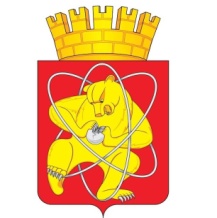 Городской округ «Закрытое административно – территориальное образование  Железногорск Красноярского края»АДМИНИСТРАЦИЯ ЗАТО г. ЖЕЛЕЗНОГОРСКПОСТАНОВЛЕНИЕ         27.12.2022                                                                                                    2765г. ЖелезногорскО предоставлении субсидии на иные цели из бюджета  муниципальному бюджетному учреждению «Комбинат благоустройства»В соответствии с Федеральным законом от 06.10.2003 № 131-ФЗ  «Об общих принципах организации местного самоуправления в Российской Федерации», постановлением Администрации ЗАТО г.  Железногорск от 19.12.2022 № 2682 «Об утверждении порядка определения объема и условий предоставления субсидии на иные цели из бюджета  ЗАТО Железногорск муниципальным бюджетным и автономным учреждениям, осуществляющим деятельность в целях реализации полномочий органов местного самоуправления в сфере организации благоустройства на территории ЗАТО Железногорск, руководствуясь Уставом ЗАТО Железногорск, ПОСТАНОВЛЯЮ:           1. Предоставить субсидию на выполнение капитального ремонта водопровода на участке от ВК-1 до ВК-32 муниципальному бюджетному учреждению «Комбинат благоустройства» на 2022 год в сумме 2 993 461,49 (два миллиона девятьсот девяносто три  тысячи четыреста шестьдесят один) рубль 49 копеек.2. Отделу общественных связей Администрации  ЗАТО г. Железногорск    
(И.С. Архипова) разместить настоящее постановление на официальном сайте Администрации ЗАТО г.Железногорск в информационно-телекоммуникационной сети «Интернет».4. Контроль над исполнением настоящего постановления оставляю за собой.5. Настоящее постановление вступает в  силу  после его подписания.Глава ЗАТО г. Железногорск				            		 И.Г. Куксин